.Intro: Start after 32 countsRestart: 2nd wall after 16 countsS1: CHASSÉ R, ROCK STEP, KICK BALL CROSS X2S2:  CHASSÉ L, ROCK STEP, STEP TURN ½  L , STEP TURN ¼ L*Restart here on wall 2*S3: HEELGRIND ¼ R, COASTER STEP, HEELGRIND ¼ L COASTER STEPS4: ROCK STEP, SHUFFLE FULL TURN R, COASTER STEPS5: WALK, WALK, SHUFFLE, ROCK STEP, DRAGS6. OUT, OUT HOLD, SWING KNEES R&L, JAZZBOXTag: 4th wallS1: POINT R, POINT L, HEEL BALL HEEL, WALK R+LHave fun!! =)Bullseye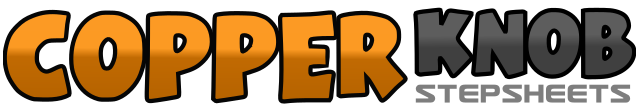 .......Compte:48Mur:4Niveau:Improver.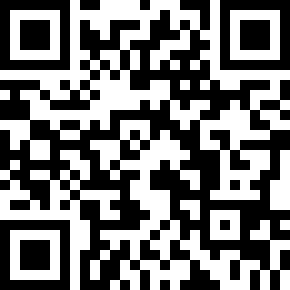 Chorégraphe:Jonas Dahlgren (SWE) - May 2019Jonas Dahlgren (SWE) - May 2019Jonas Dahlgren (SWE) - May 2019Jonas Dahlgren (SWE) - May 2019Jonas Dahlgren (SWE) - May 2019.Musique:Bullseye - Pepita SlappersBullseye - Pepita SlappersBullseye - Pepita SlappersBullseye - Pepita SlappersBullseye - Pepita Slappers........1&2RF Step R, LF Step together, RF Step R3,4LF Rock back, Recover weight to RF5&6Kick LF diagonally L, Step together, RF cross over LF7&8Kick LF diagonally L, Step together, RF cross over LF1&2LF Step L, RF Step together, LF Step L3,4RF Rock back, Recover weight on LF5,6RF Step Fwd, Turn ½ L weight on LF7,8RF Step Fwd, Turn ¼ L weight on LF (3:00)1,2RH Step Fwd, Turn a ¼ R, Recover weight on LF3&4RF Step Back, LF Step together, Step RF Fwd5&6LH Step Fwd, Turn ¼ L, Recover weight on RF7&8LF Step back, RF Step together, LF Step Fwd1,2RF Rock Fwd, LF Recover weight3&4Turn ¼ R RF step R, LF Step together, Turn ¼ R RF Step Fwd (9:00)5&6Turn ¼ R LF Step L, RF Step together, Turn ¼ R LF Step back (3:00)7&8RF Step back, LF Step together, RF Step Fwd1,2LF Step Fwd, RF Step Fwd3&4LF Step Fwd, RF Step together with RF, LF Step Fwd5,6RF Rock Fwd, LF Recover weight7,8RF Big step back, Drag LF together with RF finish with weight on LF&1,2RF Step R (&), LF Step L (1), Hold (2)3,4Swing knees R, Swing Knees L, finish with weight on LF5,6RF Cross over LF, LF step back7,8RF Step R, LF Step Fwd.1,2RT Point R, hold&3,4RF Step together, LT Point L, Hold&5&6&LF Step together, RH Fwd, RF Step together, LH Fwd, LF Step together7,8RF Step Fwd, LF Step Fwd